Схемы помещений для обратной аренды по адресу: Ульяновская обл., Новомалыклинский район, с. Новочеремшанск, ул. Заводская, д.6 а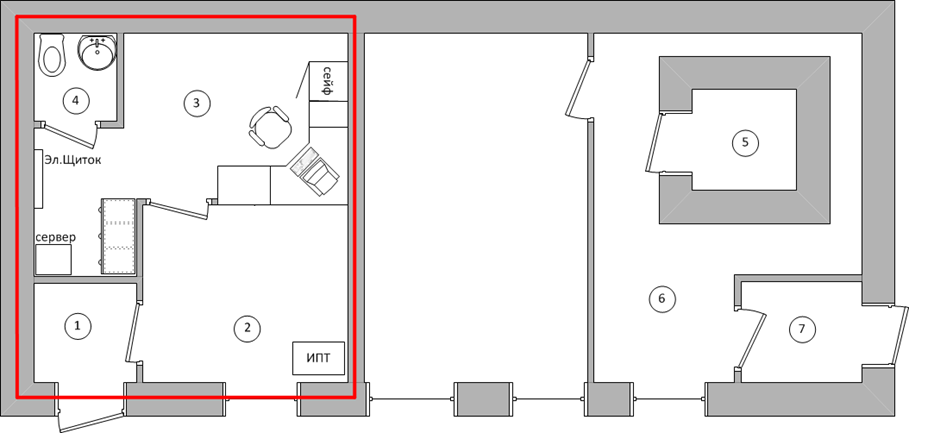 